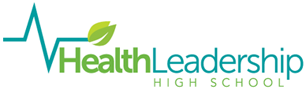 Board Meeting AgendaMarch 25, 2020 5:30 pm via Zoom
1900 Randolph Rd. SE Albuquerque, New Mexico 87106 Conference Line: (515) 606-5114Zoom Meeting Link:Topic: Governing Board Meeting Time: Mar 25, 2020 05:30 PM Mountain Time (US and Canada)Join Zoom Meetinghttps://us04web.zoom.us/j/412054808?pwd=SHV0VWpYNEUzT3Bkb3RrOTdKYllGUT09Meeting ID: 412 054 808Password: 048506One tap mobile,,412054808# US TollDial by your location         US TollMeeting ID: 412 054 808Find your local number: https://us04web.zoom.us/u/fbJLFVortoOpening BusinessCall to OrderRoll CallBoard President: Adriann BarboaBoard Member: Abuko EstradaBoard Member: Dr. Arthur KaufmanBoard Member: Dr. Alex RankinVote to approve AgendaVote to approve minutes from 2-26-20Public CommentAction ItemsBARsPayroll & Accounts Payable Payment Vouchers CAP Audit ReportFinancial Statement ReportsAdditional Signer for ChecksBrain Injury Policy / Student Athlete formsInformation Executive Director School year Calendar / ELTPCOVID-19 updateBoard member status Director of Community EngagementQuality of Education SurveysTitle 1SHACDirector of Student SupportEquity Council Director of Curriculum, Instruction and AssessmentLegislative Session (Capital Outlay) no vetoBoard Member trainingsClosing BusinessAnnouncementsNext Scheduled MeetingAdjournment